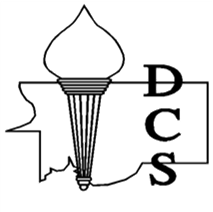 IMPROMPTU SPEAKINGRound________	Section_________		Speaker’s Name________________Selection: _____________________________________	School Code: ____________Date: __________________					Points (35-50) ____________					 	Rank in this panel (1, 2, etc.) ___________Rules for this event:  The participant has a total of seven minutes to prepare and speak on the topic selected.  The speaker uses the topic as a concept in the speech, but may creatively link a greater thought to it.  The speech should make a point and not be a “list of facts.”  One note card is permitted while prepping, but should not be used during speech.Circle the appropriate description in each category.EFFECTIVENESS OF INTRODUCTION		Excellent	Good	       Needs WorkRELATIONSHIP TO TOPIC				Excellent	Good	       Needs WorkORGANIZATION OF THOUGHT			Excellent	Good	       Needs WorkEFFECTIVENESS OF DELIVERY			Excellent	Good	       Needs WorkUSE OF SPECIFIC DETAIL				Excellent	Good	       Needs WorkUSE OF VOICE AND DICTION				Excellent	Good	       Needs WorkGENERAL EFFECTIVENESS				Excellence	Good	       Needs WorkCOMMENTS:JUDGE______________________ (          )